CURRICULUM VITAE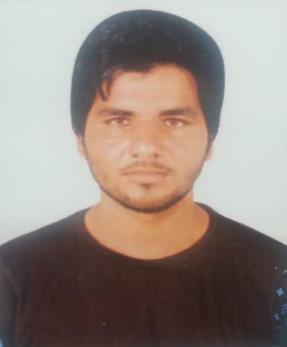 SUNIL Email : sunil-393449@2freemail.comOBJECTIVE:To be part of professional organization and work in challenging environment, which offers an opportunity to grow, develop and contribute to the growth of the organization.PERSONAL DETAILSLANGUAGES KNOWNEnglish and HindiEDUCATIONAL QUALIFICATIONSecondary SchoolDRIVING LICENSE DETAILSPERSONAL SKILLSPositive attitude and strong sense of responsibilityAbility to work under pressure in fast paced environment and manage multiple tasks .Dynamic and easily adaptableEager to learn and open for further developmentEXPERIENCE1years Driver Experience in Dubai and Sharjah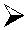 DECLARATIONIf given an opportunity, I shall perform to the best of my knowledge and here by declare that above information is true and correct to the best of my knowledge.SUNIL Name: SUNIL : SUNIL Date of Birth: 10/10/1989: 10/10/1989Nationality: India: IndiaSex: Male: MaleMarital Status: Single: SingleVisa Status: Visit Visa: Visit VisaIssued Date: 22-02-2018Expiry Date: 21-02-2020Issued Place: Sharjah